 Le cake d'amour mode Peau d'âne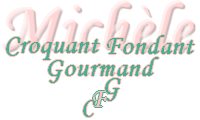 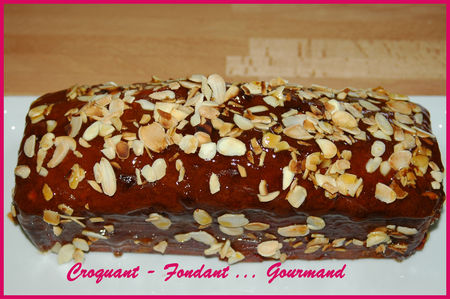 Pour 6 à 8 personnes
250 g de farine - 150 g de sucre - 175 g de beurre - 4 oeufs entiers - 1/2 sachet de levure chimique - 50 g de lait entier - 300 g de pralines roses - confiture d'abricots - 40 g d'amandes effilées -Faire ramollir le beurre. Incorporer le sucre et battre le mélange.Tout en fouettant, ajouter les œufs, puis le lait, la farine et la levure.Concasser les pralines.Les incorporer dans la pâte.Beurrer un moule à cake.Enfourner au four préchauffé à 160° (chaleur tournante pour moi).Au bout de 10 mn, fendre le dessus du gâteau sur toute sa longueur avec une lame de couteau.Poursuivre la cuisson pendant 65 mn.Démouler et laisser refroidir.Chauffer légèrement la confiture d'abricots pour la liquéfier.Faire griller les amandes dans une poêle, à sec.Badigeonner le gâteau de confiture et répartir les amandes tout autour.